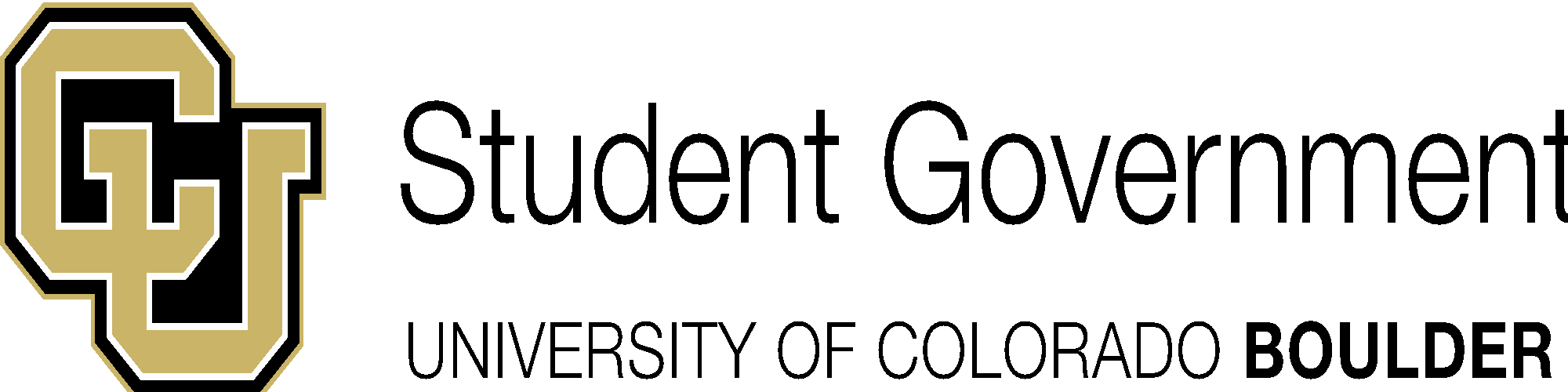 University of Colorado Student GovernmentLegislative CouncilOctober 17, 2013				79 LCB 07 — SGFB Reform/Same-year Funding Sponsored by: 	Juedon Kebede                             	Representative at Large	            	Marco Dorado 	                            	President of External Affairs Authored by: 	Ellie Roberts                                    	President of Internal Affairs 	          	Erin Greenhalgh                              	Student Group Funding Board Chair A Bill to Restructure and Revise the Student Group Funding BoardBill HistoryThe Student Group Funding Board has been a resource for student groups to obtain funding for operational costs for several fiscal years. Student Group Funding Board (SGFB) serves as the only student-fee-funding resource with a mission to support student groups with their operating costs and processes, as they work towards creating a positive and inclusive campus climate.The goal of this bill is to clarify the SGFB funding process for both student groups and the Board. The current SGFB structure, which dictates following-year funding, is not conducive to smooth group-to-Board communication and interaction. This legislation establishes SGFB as a same-year funding source in order to streamline the funding process for student groups and the Board. The Board Chair and liaisons will be better able to answer questions students have about spending their funds, since the same board that hears the group’s proposal and allocates funds will also oversee the spending of those funds. This legislation aims to decrease confusion and increase positive interactions between student groups and the SGFB, and in doing so, create a better environment for student groups to work and the SGFB to serve on campus. Bill SummaryThis bill seeks to amend the Student Group Funding Board Code with the following sections: Section 1 clarifies board membership and adds the option for many members to be represented a designee of they choose. Section 2 adds specific definitions of events and travel to aid in board funding decisions. Sections 3, 4, and 5 specify the changes that will make the board a same-year funding source, including changes to the meeting schedule and the process for allocation approval. THEREFORE, BE IT ENACTED by Legislative Council of the University of Colorado Student Government, THAT:Section 1: Repeal and nullify Student Group Funding Board Code 101.B. v, vi, viii, ix, x, xii, which states:“v. Student-at-Large Members (minimum of 6). They will be ratified for the term of one year.vi. Two (2) students that shall be appointed by the Student Organizations Finance Office based on involvement in student groups. They may not be current signers. They will be appointed for the term of one year.viii. The Recording Secretary, appointed by the Chair of SGFB. The secretary will be a non-voting member. ix. A non-student staff employee of the Student Organizations Finance Office, selected by the Director of the Student Organizations Finance Office. This SOFO employee will not have a vote on any SGFB financial matters but will be allowed a voice in decision-making and board conduct. They shall be a source of institutional knowledge and an advisor regarding university policy. The only circumstances under which this SOFO employee will be permitted to vote would be in the case of a tie when members are unable to vote due to conflicts of interest, described in Section 205.A.a.x. CUSG Office Manager. This member will not have a vote on any SGFB financial matters, but will be allowed a voice in decision-making and board conduct.xii. The Finance Board Vice Chair. This member will not have a vote on SGFB financial matters, but will be allowed a voice in decision-making and board conduct.”And amends and Student Group Funding Board Code 101.B. v, vii, viii, ix, ix, and xi, deleting vi and renumbering, to state:“v. Student-at-Large Members (minimum of 7). They will be ratified for the term of one year.vii. The Recording Secretary, appointed by the Chair of SGFB. The secretary shall be appointed by SGFB chair as a non-voting member. viii. A non-student staff employee of the Student Organizations Finance Office, or designee, selected by the Director of the Student Organizations Finance Office. This SOFO employee will not have a vote on any SGFB financial matters but will be allowed a voice in decision-making and board conduct. They shall be a source of institutional knowledge and an advisor regarding university policy. The only circumstances under which this SOFO employee will be permitted to vote would be in the case of a tie when members are unable to vote due to conflicts of interest, described in Section 205.A.a.ix. CUSG Office Manager, or designee. This member will not have a vote on any SGFB financial matters, but will be allowed a voice in decision-making and board conduct.xi. The Finance Board Vice Chair, or designee. This member will not have a vote on SGFB financial matters, but will be allowed a voice in decision-making and board conduct.”Section 2: Add new Student Group Funding Board Code 103. G. and H, which state:“G. Travel: A journey to a location outside the normal routine of the student groups activity.” “H. Event: A unique activity that is open to CU Boulder and extended community.” Section 3: Repeal and nullify Student Group Funding Board Code Section 401.A., C., and F., which state:“A. Funding hearings for SGFB shall occur bi-weekly from the fall semester until the last day of February. The first hearing shall occur during the second week of classes in the fall semester.”“C. Application forms for student group funding shall be made available on the CUSG website beginning the first Monday of August.” “F. The board will then discuss and vote on passing the budget for first reading. If it passes,then the student group will be emailed via the sgfb@colorado.edu account to confirm their approval to second reading, which will take place the next consecutive meeting. If the student group does not pass to second reading, the student group will be emailed via the sgfb@colorado.edu account, explaining why they were not passed to second reading, as well as outlining the appeals process.And amends Student Group Funding Board Code Section 401.A., C., and F. to state:“ A. Funding hearings for SGFB shall occur weekly from the first week in August until the last week in March.” “C. Application forms for student group funding shall be made available on the CUSG website beginning the first Monday of July.” “F. The board will discuss and vote on passing the budget. The student group will be emailed via the sgfb@colorado.edu account to confirm the amount allocated. If the board deems it necessary, a second reading will be called the next consecutive week. The student group will be emailed via the sgfb@colorado.edu account and asked to return. If the student group’s budget does not pass the student group will be emailed via the sgfb@colorado.edu account, explaining why their budget was not passed, as well as outlining the appeals process.” Section 4: Repeal and nullify Student Group Funding Board Code Section 403.B., which states:“B. The SGFB shall allocate monies to student groups based on the University fiscal year. Allocations should be made on an ongoing bi-weekly funding basis. Final allocation for the next fiscal year shall be made and finalized by June 30.” And amend Student Group Funding Board Code Section 403.B. to state:“B. The SGFB shall allocate monies to student groups based on the current University fiscal year. Allocations should be made on an ongoing weekly funding basis.”Section 5: Repeal and nullify Student Group Funding Board Code Section 703,  which states:703: Legislative Council ApprovalA. The Legislative Council shall approve or reject, without amendment, by a majority present and voting, the SGFB budget.B. The Legislative Council shall approve the SGFB Budget through a bill that shall be presented to the Executive(s) for signature, veto, or enactment without action.C. Upon approval of the SGFB budget the allocations shall become final and the Student Organization Finance Office shall disburse the funds as allocated.And amends Student Group Funding Board Code Section 703 to state: “703: Budget and Allocation Approval:The SGFB annual budgets will be reviewed and approved through the regular process by Finance Board and Legislative Council and allocations to student groups will be reported through quarterly reports to Finance Board.”Section 6:  This bill shall take effect upon passage by the Legislative Council and upon either obtaining the signatures of two Tri-Executives or the lapse of six days without actions by the Tri-Executives.Vote Count10/17/2013				Motion to pass special order		Withdrawn10/17/2013				Amended Section 1				Acclamation10/17/2013				Amended Section 5				Acclamation10/17/2013				Passed on 1st reading					12-3-110/24/2013				Passed on 2nd reading			Acclamation____________________________ 			______________________________Christopher Schaefbauer				Wesley MontagPresident of Student Affairs				Legislative Council President____________________________			______________________________Marco Dorado						Ellie RobertsPresident of External Affairs				President of Internal Affairs